UPUTSTVO – ULOGA SUPERVIZORAPREDMET I PODRUČJE PRIMENEUputstvo je namenjeno za postupak rada SUPERVIZORA u SUF. OPŠTA PRAVILASupervizor - ima dozvolu samo za pregled svih faktura. Supervizor ne može promeniti, niti izbrisati fakturu. Supervizor može videti ulazne fakture sa spiska ulaznih faktura i ima sužene opcije pretrage. U detaljnom prikazu može videti sva odobravanja i komentare kao i računovodstvene podatke. SUPERVIZOROsoba koja je u ulozi supervizora ima ovlašćenje samo za pregled faktura. Supervizor radi u „Registru faktura“ gde može da vidi sve ulazne fakture. Supervizor ne može da uređuje, briše niti potvrđuje fakture. U detaljnom prikazu fakture može videti potvrde i komentare odobrenih faktura kao i računovodstvene podatke za svaku stavku fakture (šifra proizvoda, konto, PDV stopa i odabrane kost centre (mesta troška).Registar fakturaSupervizor ima odobrenje pregleda svih faktura unutar kompanije. 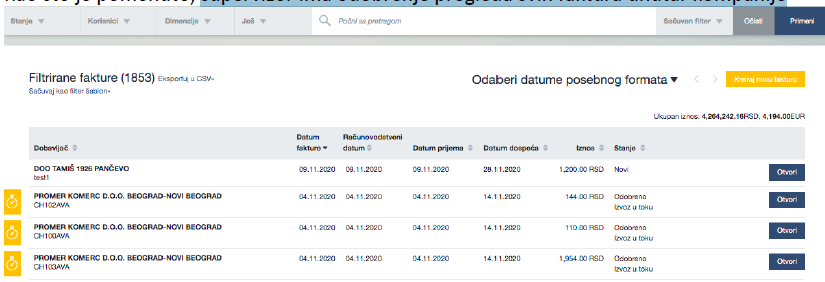 Detaljni pregled fakturaSupervizor ima pristup detaljnom pregledu fakture ali ne može izvršiti bilo kakve izmene na fakturi kao ni učestvovati u procesu odobravanja.Uloga supervizora nalazi najveću primenu kada je kod korisnika prisutna revizija, tada se revizoru može otvoriti korisnički nalog, kako bi mogao da vrši pretragu i pregled faktura. 